Neuroanatomical abnormalities in first episode psychosis across independent samples: a multi-centre mega-analysis Supplementary materialssTable 1. Image acquisition parameters for each site.1. Replication of the VBM analysis using CAT121.1. MethodIn order to assess the robustness of the findings, the same 1074 T1-weighted images were segmented using CAT12 toolbox (http://www.neuro.uni-jena.de/cat/), running on SPM 12 (http://www.fil.ion.ucl.ac.uk/spm/software/spm12/) running under MATLAB 9 (The MathWorks, Inc, Natick, Massachusetts). The resulting segmented grey and white matter images were used to build a study-specific template, and the warped images normalized to MNI space, using the same approach as described in the Methods section.1.2. Results sTable 2. MNI coordinates and z scores for regions showing GMV changes in FEP relative to the HC using CAT12.GMV: grey matter volume; FEP: first episode psychosis; HC: healthy controls; L: left; R: right; med.: medial; mid.: middle; inf.: inferior; sup.: superior.Lowering the extended threshold to 25 consecutive voxels added two more clusters of reduced GMV in FEP consistent with the original analysis: right gyrus rectus (MNI coordinates: 8,27,-21, cluster size: 29, z=9.3 , p=0.016) and right lingual gyrus (MNI coordinates: -6,80,6, cluster size: 29, z=8.0 , p=0.016). Overall, the same pattern of frontal-temporal-insular reductions was also detected using this approach. One additional cluster containing the right and left thalamus – was further identified; although not present in the original analysis, GMV decreases in this area have been well documented (van Erp et al., 2016). The pattern of increased GMV, on the other hand, was not as consistent with the results of the main analysis; however, such increased has been found in previous large-scale studies and meta-analysis and may therefore represent a true difference (van Erp et al., 2016, 2018; Gao et al., 2018).2. Replication of the VBM analysis using a template built with a homogeneous sample2.1. MethodTo ensure the results obtained were not affected by the fact that the study-specific template was built with a different number of participants at each site, the same VBM analysis was repeated after generating a template from a homogeneous sub-sample. The smallest group across sites was site 2 with 76 FEP participants. Therefore, the remaining FEP and HC groups for each site were randomly sampled for 76 participants, such that there were no significant differences in gender or age distribution between FEP and HC both at each site and in the total sample. The demographics of the final homogeneous sub-sample are shown in Table s2. Once generated, the template was used to normalize all 1074 grey matter segmented images, following the standard procedure described in section 2.3.2. Pre-processing in the main manuscript.sTable 3. Demographic and clinical characteristics for the homogenous sample used to build the template.2.2. ResultssTable 4. MNI coordinates and z scores for regions showing GMV changes in FEP relative to the HC using a template generated with a homogeneous sample. GMV: grey matter volume; FEP: first episode psychosis; HC: healthy controls; L: left; R: right; med.: medial; mid.: middle; inf.: inferior; sup.: superior.Overall, the results showed a very similar pattern frontal-temporal-insular regions of decreased GMV compared to the original VBM analysis. The clusters showing an increased GMV in FEP relative to HC were not as consistent and revealed further brain regions, including the cerebellum, cingulate and precuneus, in line with previous studies (Gao et al., 2018; van Erp et al., 2018).3. Replication of the VBM analysis using a different size kernel3.1. MethodTo investigate the effect of the size of the smoothing kernel in the main results, the VBM analysis was repeated with a smaller 6mm and larger 10mm kernel. The images were pre-processed as described in section 2.3.2. of the main manuscript; however, using a smoothing of 6mm and 10mm kernel instead of 8mm. The results for each analysis are reported below.3.2. ResultssTable 5. MNI coordinates and z scores for regions showing GMV changes in FEP relative to the HC using a 6mm kernel. GMV: grey matter volume; FEP: first episode psychosis; HC: healthy controls; L: left; R: right; med.: medial; mid.: middle; inf.: inferior; sup.: superior.Lowering the extended threshold to 25 consecutive voxels resulted in four additional clusters of decreased GMV in FEP (Table s4), all of which consistent with the original analysis: right lingual gyrus (MNI coordinates: 2,-82,-9, cluster size: 30, z=8.7 , p=.01) and left middle temporal gyrus (MNI coordinates: -62,-34,-12, cluster size: 30, z=8.0 , p=.01), superior temporal gyrus (MNI coordinates: -57,3,0; cluster size: 25, z=7.6 , p=0.012) and right insula gyrus (MNI coordinates: 41,17,-6, cluster size: 25, z=7.6, p=.015). An extended threshold to 25 consecutive voxels did not revealed any additional clusters of increased GMV in FEP relative to HC.sTable 6. MNI coordinates and z scores for regions showing GMV changes in FEP relative to the HC using a 10mm kernel. GMV: grey matter volume; FEP: first episode psychosis; HC: healthy controls; L: left; R: right; med.: medial; mid.: middle; inf.: inferior; sup.: superior.The use of a 10mm smoothing kernel also resulted in a very similar pattern of results compared to the main VBM analysis, both in regions displaying a decreased and increased in GMV.sFigure 1. Mean-plots for the GMV of the peak coordinates of each cluster (error bars represent standard deviation).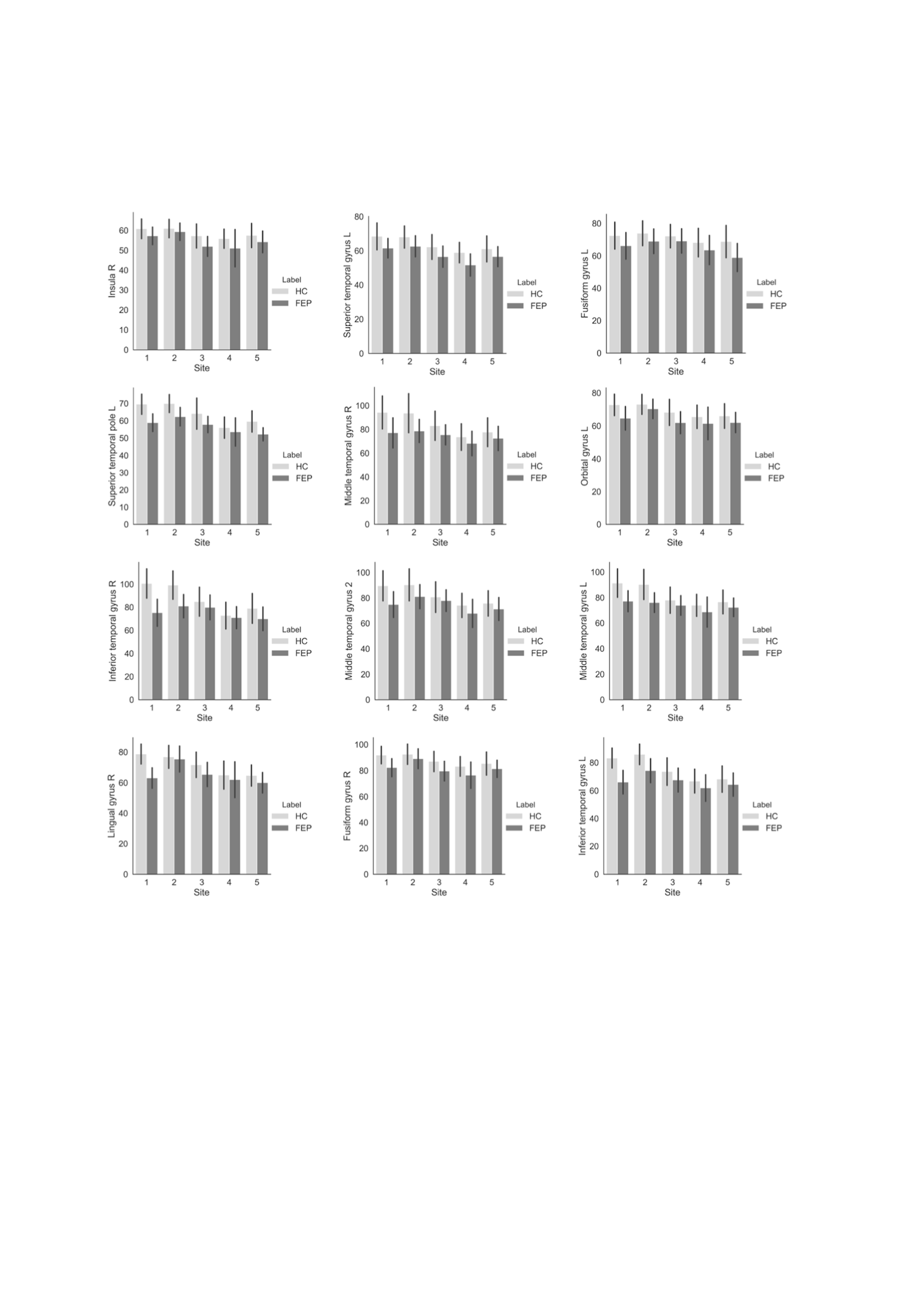 sFigure 2. Scatter plots for the significant correlations in Table 4.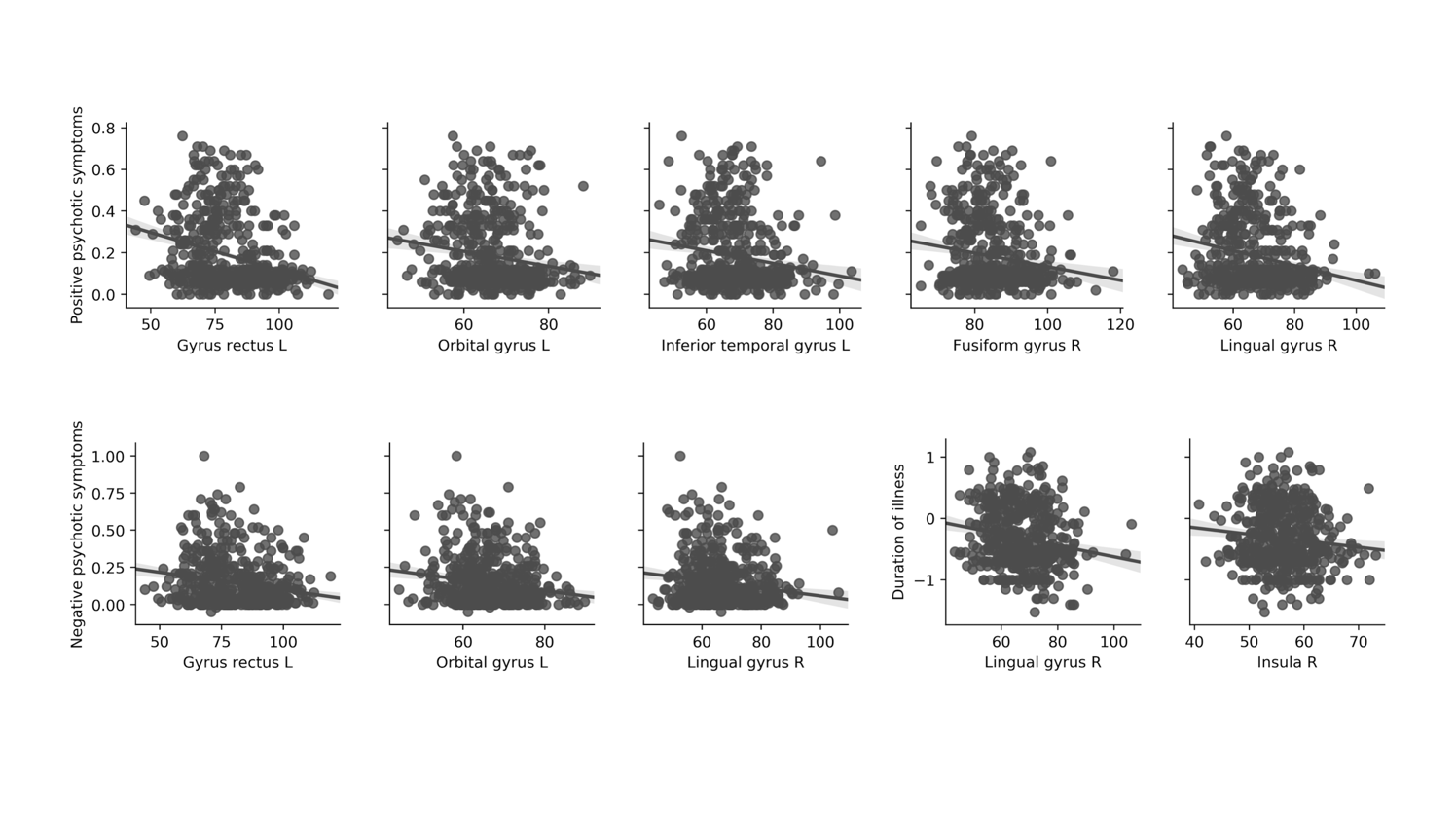 Site 1Site 2Site 3Site 4Site 5Field strength (T)3331.51.5TR/TE (ms)6.9/ 2.88.5/3.48.2/3.724/530/4.6Slice thickness (mm)1.2111.51.2Data matrix512x512x156256x256x166256x256x160256x256x124256x256x170Voxel size (mm)0.47x0.47x11.02x1.02x1.20.94x0.94x11.02x1.02x1.51x1x1.2RegionRegionPeak MNI Coordinates (x,y,z)Cluster Size (No of voxels)zpDecreased GVM in FEP relative to HCDecreased GVM in FEP relative to HCDecreased GVM in FEP relative to HC     R thalamus     R thalamus6,-20,35589.4<.001     L thalamus     L thalamus-3,-20,35589.3<.001     L gyrus rectus      L gyrus rectus -6,48,-221109.3.003     R insula     R insula37,-9,0889.2<.001     L insula     L insula-38,-10,-31039.1.002     R inf. temporal gyrus     R inf. temporal gyrus60,-34,-213998.9<.001     R fusiform gyrus     R fusiform gyrus48,-56,-183998.5<.001     R mid. temporal gyrus     R mid. temporal gyrus62,-45,-183998.4<.001     R frontal sup. orbital gyrus     R frontal sup. orbital gyrus15,30,-21948.9.004     R frontal mid. orbital gyrus     R frontal mid. orbital gyrus28,40,-16947.9.004Increased GVM in FEP relative to HCIncreased GVM in FEP relative to HCIncreased GVM in FEP relative to HC     L cingulate gyrus-6,-12,38-6,-12,38898.3.005     L cingulate gyrus-9,-33,38-9,-33,384438.3<.001     L precuneus-8,-57,24-8,-57,244437.9<.001     R cingulate gyrus12,-34,3912,-34,392188.2.001     R precuneus 10,-46,5110,-46,512187.5.001     L cerebellum-30,-40,-34-30,-40,-34548.1.009     R caudate38,-14,2038,-14,20588.1.008Chengdu, China(N=152)Chengdu, China(N=152)London, England(N=152)London, England(N=152)Santander A, Spain (N=152)Santander A, Spain (N=152)Santander B, Spain (N=152)Santander B, Spain (N=152)Utrecht,   The Netherlands (N=152)Utrecht,   The Netherlands (N=152)Utrecht,   The Netherlands (N=152)Total (N=760)Total (N=760)Total (N=760)HCFEPHCFEPHCFEPHCFEPHCFEPHCHCFEPNNN76767676767676767676380380380Gender (%)Gender (%)M 36 (47)30 (39)31 (41)41(54)46 (61)48 (63)46 (61)48 (63)53 (70)60(79)212 (56)212 (56)227 (60)Gender (%)Gender (%)F40 (53)46 (61)45 (59)35 (46)30 (39)28 (37)30 (39)28 (37)23 (30)16 (21)168 (44)168 (44)153 (40)Gender (%)Gender (%)χ2=1.0, nsχ2=1.0, nsχ2=2.6, nsχ2=2.6, nsχ2=0.1, nsχ2=0.1, nsχ2=0.1, nsχ2=0.1, nsχ2=1.7, nsχ2=1.7, nsχ2=1.7, nsχ2=1.2, nsχ2=1.2, nsχ2=1.2, nsAge M(SD)Age M(SD)Age M(SD)26.8 (7.0)25.8 (8.1)26.0 (6.2)27.0 (6.8)29.8 (7.8)30.1(8.9)28.1 (7.4)29.9 (9.5)27.3(8.5)25.7 (6.2)27.6 (7.5)27.6 (7.5)27.7 (8.2)Age M(SD)Age M(SD)Age M(SD)t=-0.8, nst=-0.8, nst=1.0, nst=1.0, nst=0.2, nst=0.2, nst=1.3, nst=1.3, nst=-1.3, nst=-1.3, nst=-1.3, nst=0.2, nst=0.2, nst=0.2, nsRegionRegionPeak MNI Coordinates (x,y,z)Cluster Size (No of voxels)zpDecreased GVM in FEP relative to HCDecreased GVM in FEP relative to HCDecreased GVM in FEP relative to HC     L gyrus rectus     L gyrus rectus-6,34,-211239.6.003     L orbital gyrus     L orbital gyrus-3,42,-211239.5.003     R insula      R insula 37,-4,34029.3<.001     R thalamus     R thalamus3,-20,34309.1<.001     R cuneus     R cuneus3,-75,812958.8<.001     R lingual gyrus     R lingual gyrus2,-78,-312958.7<.001     L posterior cingulate     L posterior cingulate2,-68,1412958.7<.001     R inf. temporal gyrus     R inf. temporal gyrus62,-32,-206708.7<.001     L sup. temporal pole     L sup. temporal pole-21,8,-321548.7.002     L fusiform gyrus     L fusiform gyrus-20,3,-401548.6.002     L gyrus rectus     L gyrus rectus-4,2,-12938.6.005     L sup. temporal gyrus     L sup. temporal gyrus-50,16,-211438.4.002     L mid. temporal gyrus     L mid. temporal gyrus-58,-42,-161767.2.001Increased GVM in FEP relative to HCIncreased GVM in FEP relative to HCIncreased GVM in FEP relative to HC     R cerebellum48,-70,-3448,-70,-342928.7<.001     R cerebellum24,-64,-4624,-64,-46518.5.011     L mid. cingulate gyrus-12,-42,42-12,-42,421748.3.001     R cerebellum34,-39,-3834,-39,-381968.1.001     R sup. temporal gyrus34,6,-1834,6,-18528.1.01     R precuneus 12,-44,4512,-44,451408.0.002     L cerebellum-18,-56,-54-18,-56,-54917.6.005RegionRegionPeak MNI Coordinates (x,y,z)Cluster Size (No of voxels)zpDecreased GVM in FEP relative to HCDecreased GVM in FEP relative to HCDecreased GVM in FEP relative to HC     L gyrus rectus     L gyrus rectus0,40,-221179.7.001     L med. orbital gyrus     L med. orbital gyrus-8,54,-151177.9.001     L fusiform gyrus      L fusiform gyrus -20,2,-40709.0.003     L sup. temporal pole     L sup. temporal pole-22,10,-34708.8.003     R inf. temporal gyrus     R inf. temporal gyrus51,-36,-263288.8<.001     L inf. temporal gyrus     L inf. temporal gyrus-48,-56,-261798.8<.001     L fusiform gyrus     L fusiform gyrus-42,-64,-211798.2<.001Increased GVM in FEP relative to HCIncreased GVM in FEP relative to HCIncreased GVM in FEP relative to HC     R sup. temporal gyrus38,18,-3638,18,-361968.2<.001     R cerebellum44,-74,-3444,-74,-34597.9.004RegionRegionPeak MNI Coordinates (x,y,z)Cluster Size (No of voxels)zpDecreased GVM in FEP relative to HCDecreased GVM in FEP relative to HCDecreased GVM in FEP relative to HC     L gyrus rectus     L gyrus rectus-6,34,-222379.7.003     L sup. temporal pole       L sup. temporal pole  -20,2,-401449.4.007     L fusiform gyrus     L fusiform gyrus-20,3,-421448.9.007     R inf. temporal gyrus     R inf. temporal gyrus54,-32,-218769.3<.001     R mid. temporal gyrus     R mid. temporal gyrus58,-27,-128769.1<.001     L mid. temporal gyrus     L mid. temporal gyrus-57,-22,-157569.1<.001     L inf. orbital gyrus     L inf. orbital gyrus-48,15,-93548.7.001     L sup. temporal pole       L sup. temporal pole  -48,20,-183548.5.001     R insula     R insula45,18,-103188.7.002     R inf. orbital gyrus     R inf. orbital gyrus46,24,-163188.4.002    R lingual gyrus    R lingual gyrus3,-81,-12808.6.013Increased GVM in FEP relative to HCIncreased GVM in FEP relative to HCIncreased GVM in FEP relative to HC     R sup. temporal gyrus39,15,-3639,15,-364448.0.001